Circuit voitureDécouverte de ScratchCréation de l’arrière-plan de la scène.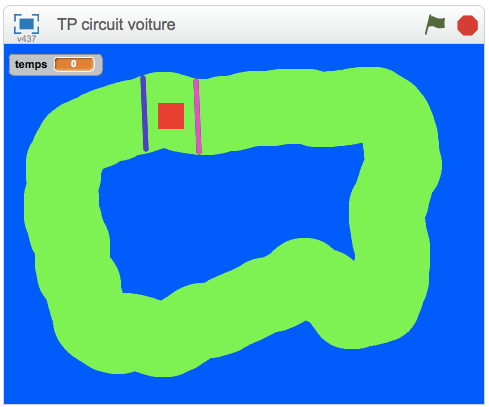 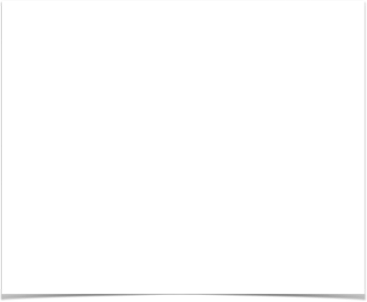 Sélectionne Scène, puis l’onglet arrière-plan.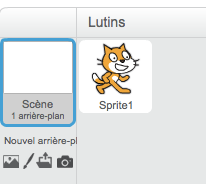 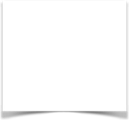 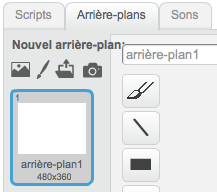 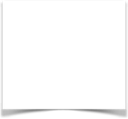 Colorie l’arrière-plan à l’aide de l’outil « pot de peinture ».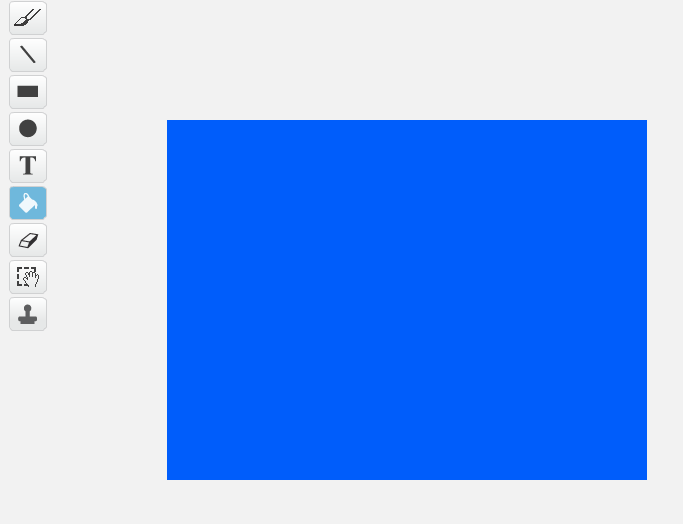 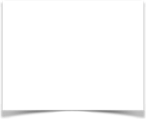 À l’aide de l’outil « crayon », trace le circuit.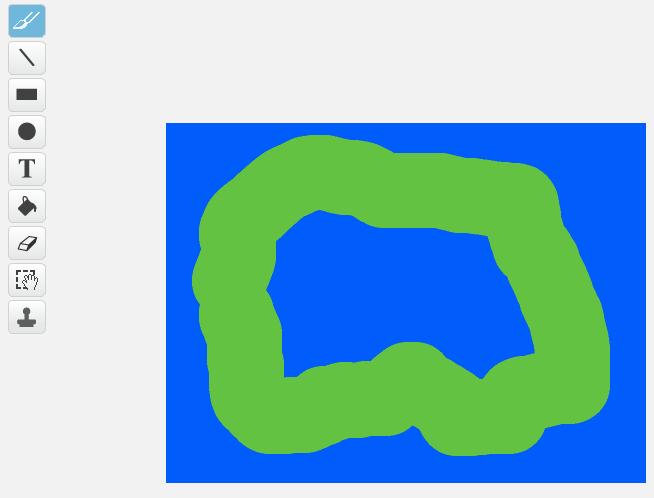 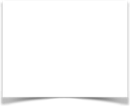 À l’aide de l’outil « ligne », trace le départ et l’arrivée, en choisissant des couleurs différentes.	Laisse assez d’espace pour pouvoir placer la voiture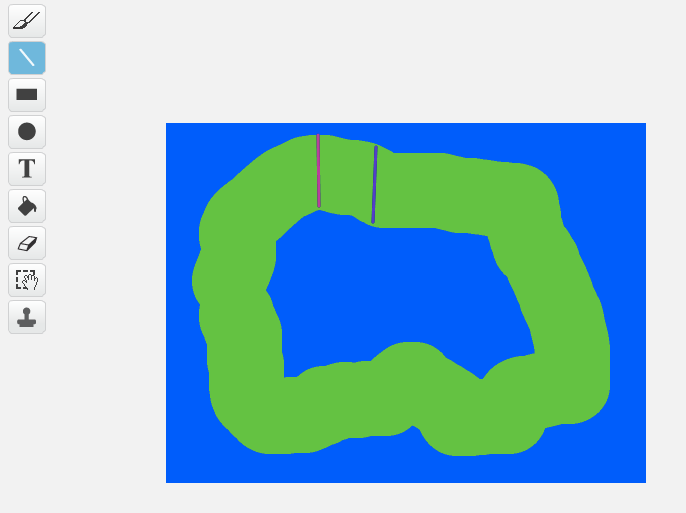 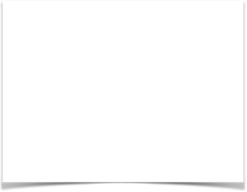 